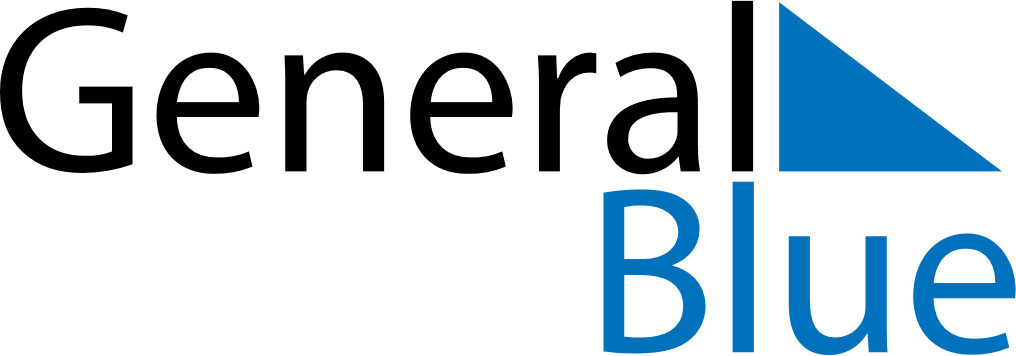 June 2020June 2020June 2020PortugalPortugalSundayMondayTuesdayWednesdayThursdayFridaySaturday12345678910111213Portugal DayCorpus Christi1415161718192021222324252627282930